SFGH ED Bedside Ultrasound OrderingPlace an order for a ED B/S Ultrasound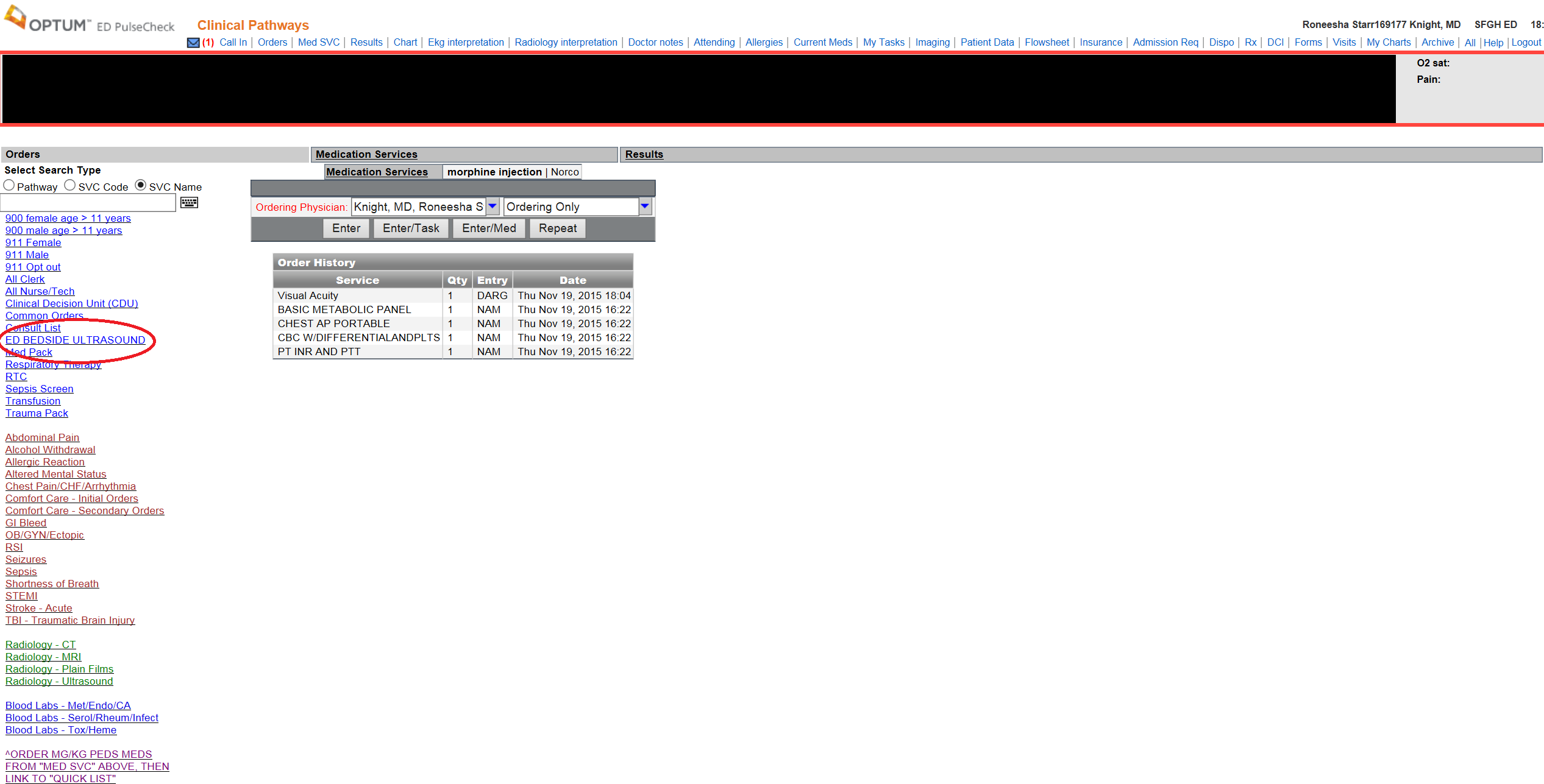 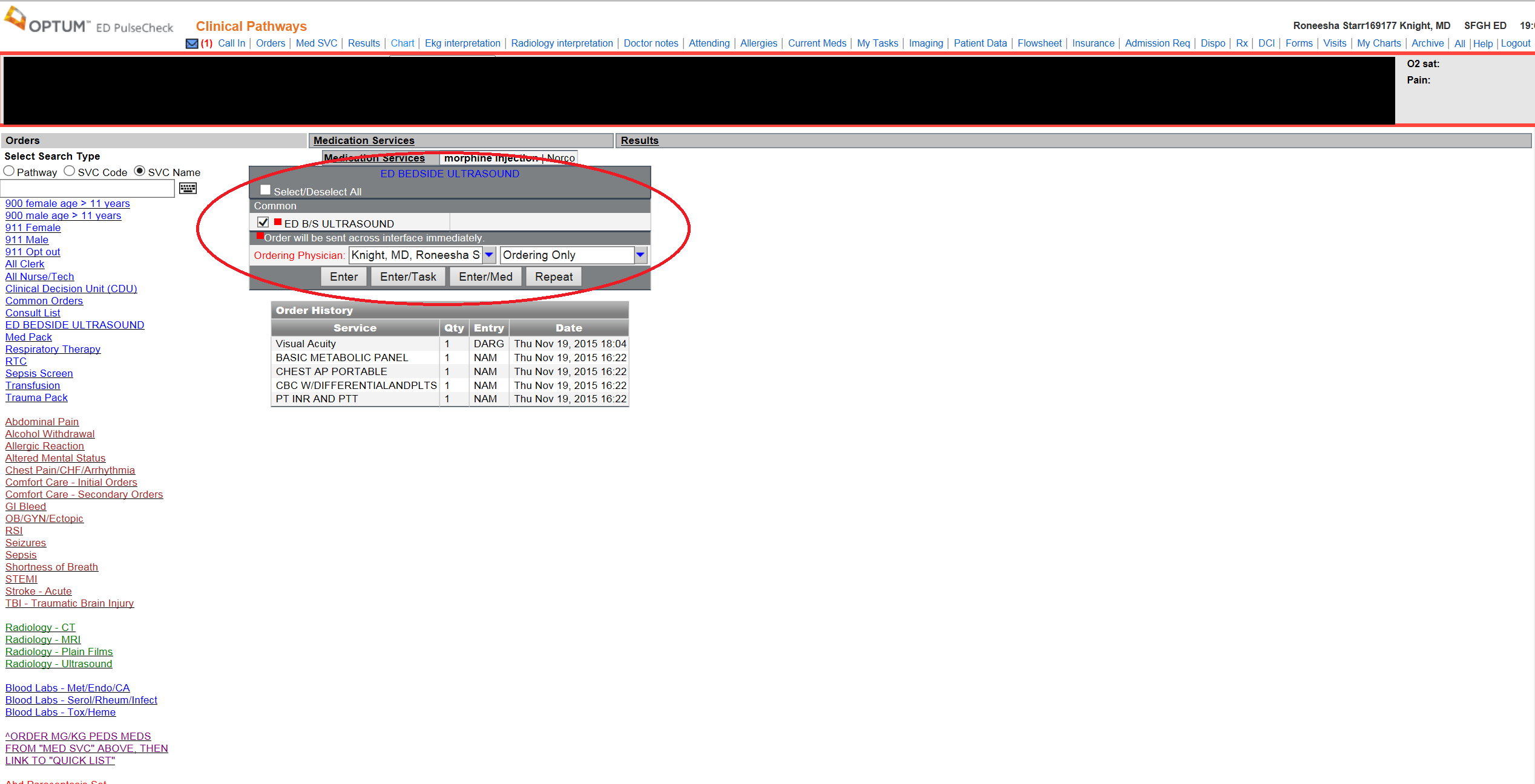 You can confirm your order by looking in the Order Section of the Chart: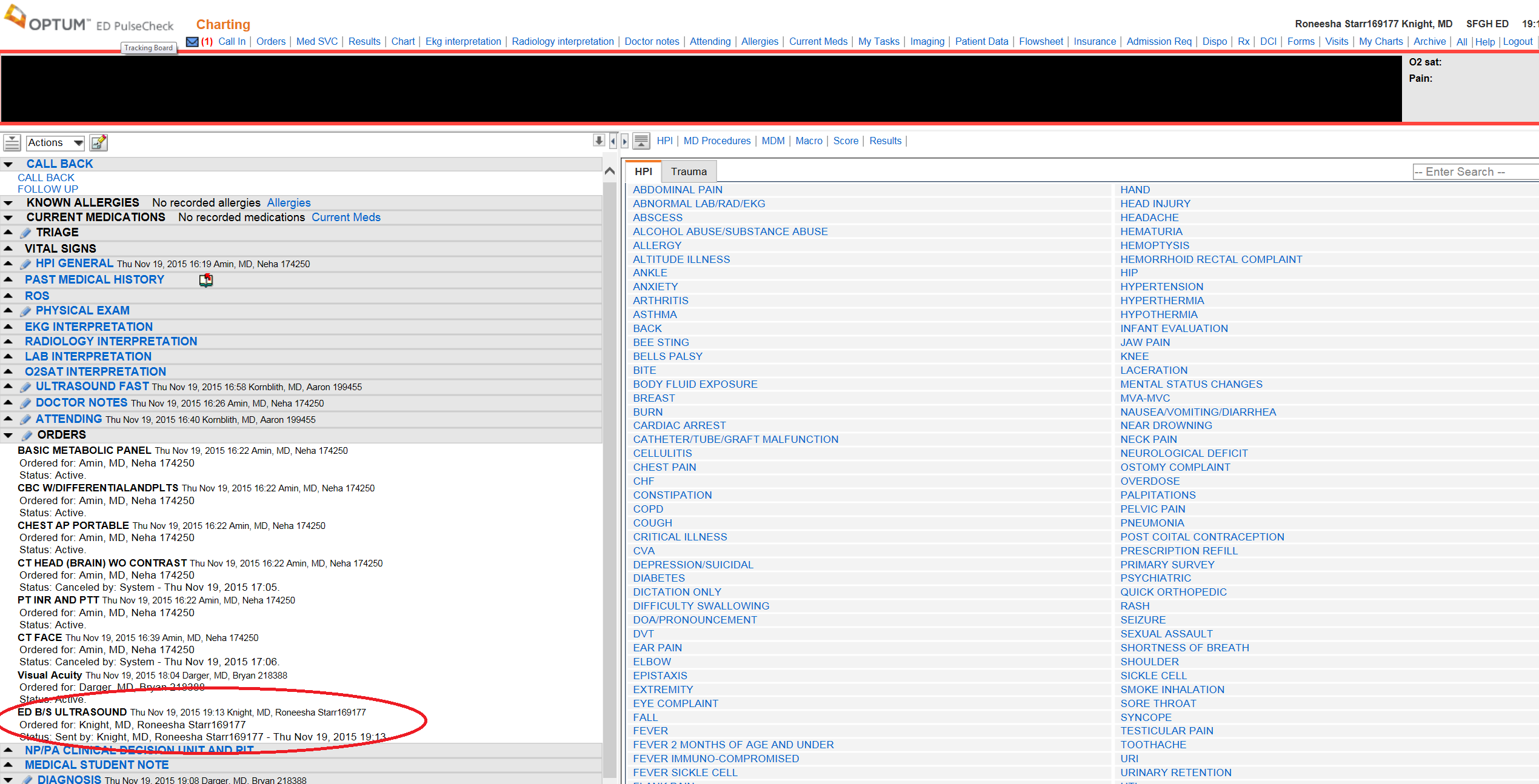 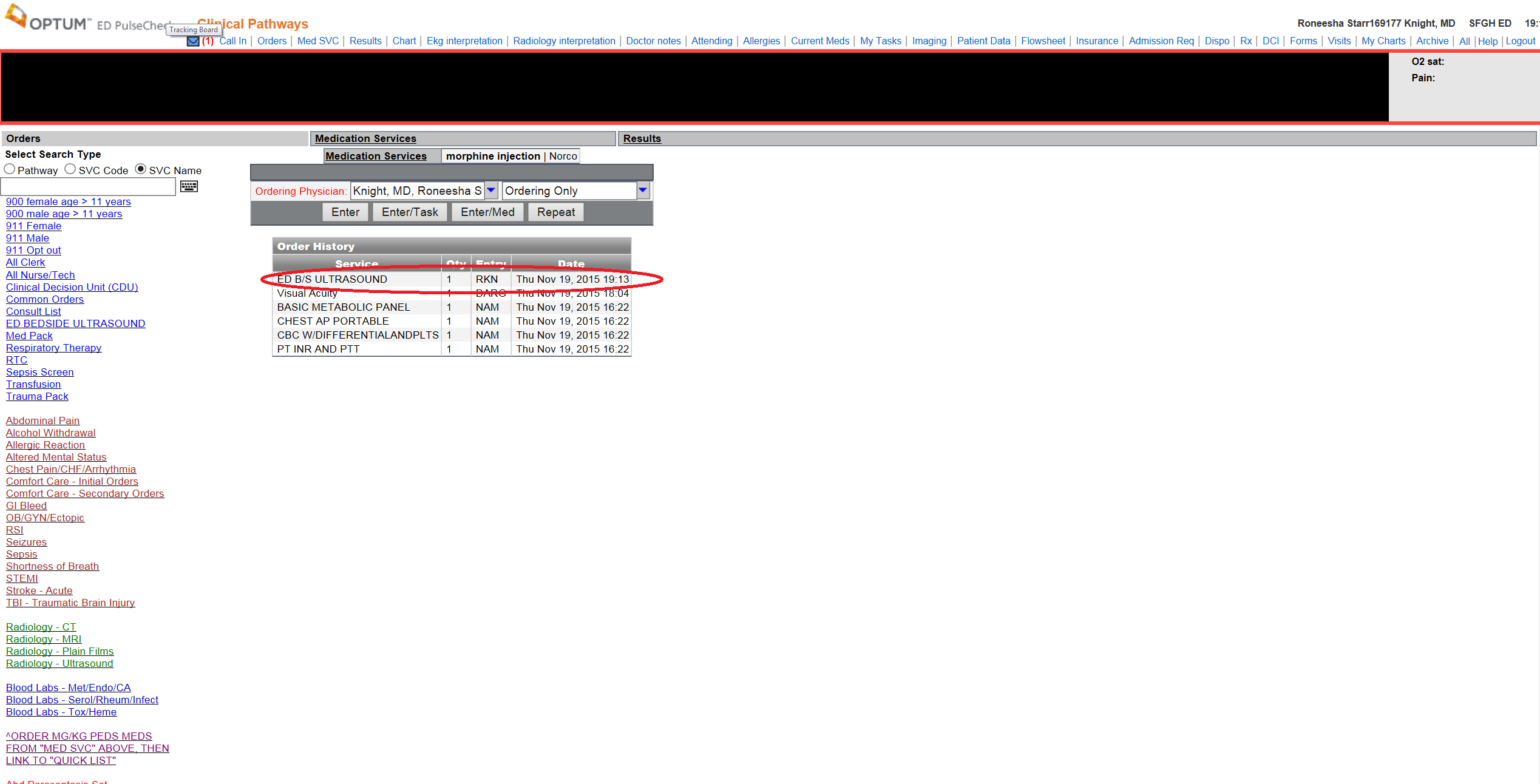 Select an Ultrasound Machine of your choice and Press the “Patient” Button and Select “Worklist”: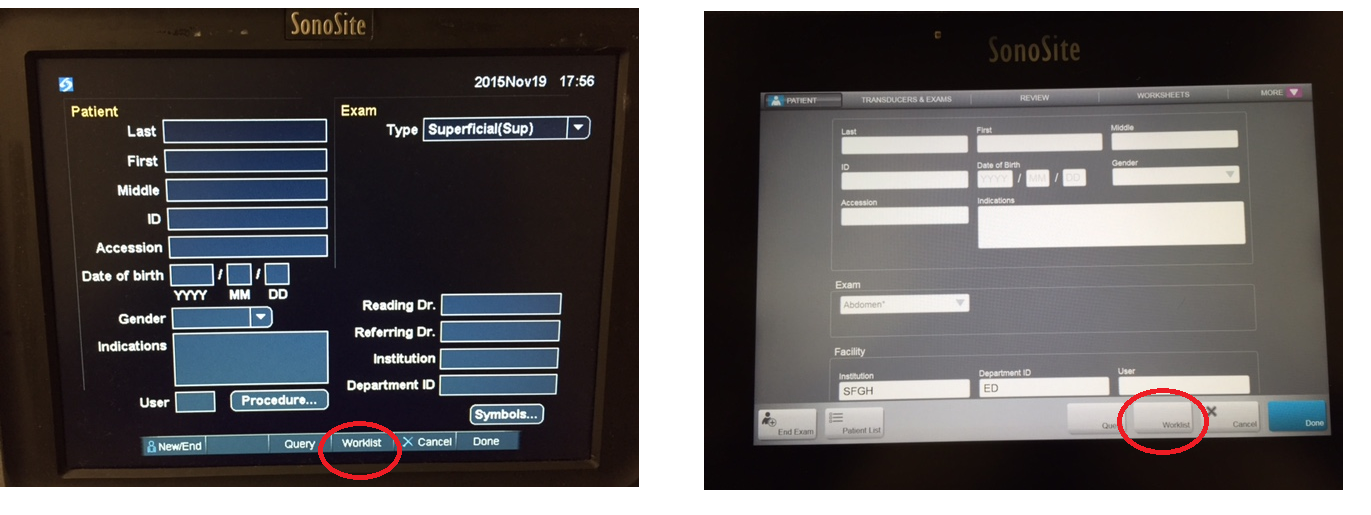 Select the patient’s info and press done… Happy Scanning!!!!If you do not see your patient’s information, select the “Update” Button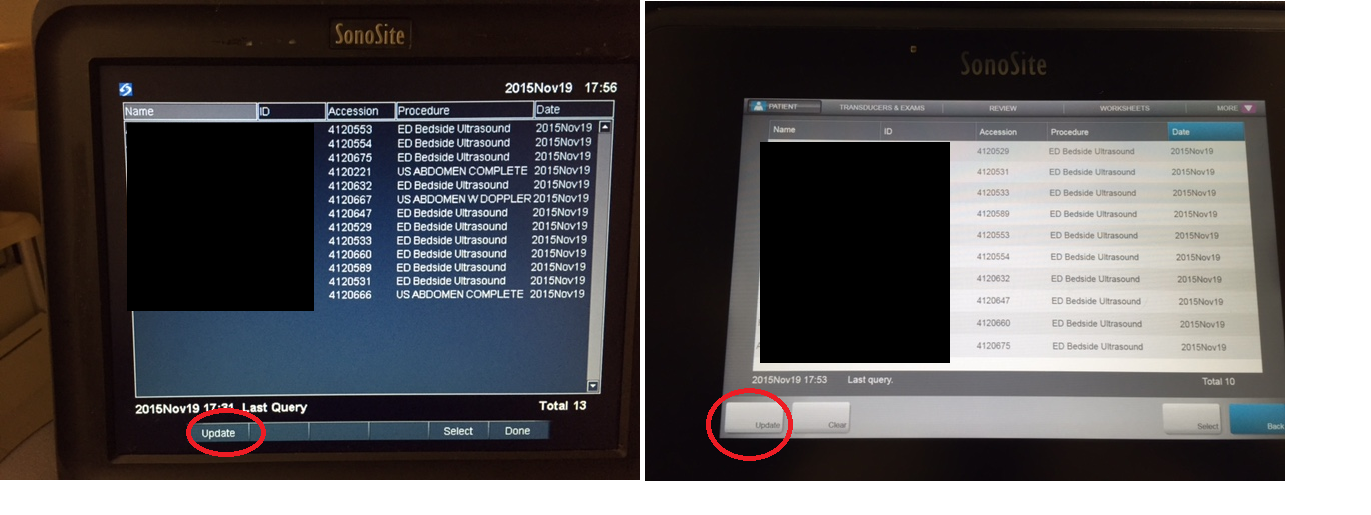 